Nadpis na viac riadkov
je potrebné pekne rozdeliť,
aby sa dobre Čítal (štýl _Nadpis)meno, priezvisko (bez titulov) (štýl _Autor)Abstrakt (štýl _Abstrakt)xxxx xxx x x xxxxxxx xxx xxxxx xxxxx x x x xxxx xxxxxxxxxx xxxx xxxxxx xxxxxxxxxxx xxxxx xxxxx x x x xxxxxxxxxxxxxx xxxxxxxx x x x xxx xxxx xxx x x xxxxxxx xxx xxxxx xxxxx x x x xxxx xxxxxxxxxx xxxx xxxxxxxxx xxx xxxxx xxxxx x x x xxxxxxx xxxxxxxx xxxxxxxxxxxxxx x x x  xx xxxx xxxxxx xxxxxxxxxxx xxxxx xxxxx x x x xxxxxxxxxxxxxxxxxxxxxx x x x xxx x (štýl _Abstrakt 1)Kľúčové slová („Kľúčové slová“ bold): xxxxxxx xxxx x x xx x x x x x x x x x xx x xx x x xxxxxxx xxx xxxxx xxxxx x x x xxxx xxxxxxxxxx xxxx xxxxxx xxxxxxxxxxx xxxxx xxxxx x x x xxxxxxxxxxxxxxxxxxxxxx x x x xxx (štýl _Abstrakt 2 klucove slova)Úvod (úvod nečíslujeme) 
(štýl _Podnadpis UVOD)dsfuhas ofidhafhaisdhfoiash foiuahfosidufh oiausdhf oiasudhf oaiufhoaiufh aosiudfh aoisudhf oaisudfh oaisudfh aoisudfh aoisdufhf dsfuhas ofidhafhaisdhfoiash foiuahfosidufh oiausdhf oiasudhf oaiufhoaiufh aosiudfh aoisudhf oaisudfh oaisudfh aoisudfh aoisdufhf dsfuhas ofidhafhaisdhfoiash foiuahfosidufh oiausdhf oiasudhf oaiufhoaiufh aosiudfh aoisudhf oaisudfh oaisudfh aoisudfh shd sdhskjd aoisdufhf 
(štýl _normalny text)dsfuhas ofidhafhaisdhfoiash foiuahfosidufh oiausdhf oiasudhf oaiufhoaiufh aosiudfh aoisudhf oaisudfh oaisudfh aoisudfh aoisdufhf dsfuhas ofidhafhaisdhfoiash foiuahfosidufh oiausdhf oiasudhf oaiufhoaiufh aosiudfh aoisudhf oaisudfh oaisudfh aoisudfh aoisdufhf dsfuhas ofidhafhaisdhfoiash foiuahfosidufh oiausdhf oiasudhf oaiufhoaiufh aosiudfh aoisudhf oaisudfh oaisudfh aoisudfh aoisdufhf1. Podnadpis (štýl _Podnadpis 1)
(číslovanie kapitol nie je povinné)dsfuhas ofidhafhaisdhfoiash foiuahfosidufh oiausdhf oiasudhf oaiufhoaiufh aosiudfh aoisudhf oaisudfh oaisudfh aoisudfh aoisdufhf dsfuhas ofidhafhaisdhfoiash foiuahfosidufh oiausdhf oiasudhf oaiufhoaiufh aosiudfh aoisudhf oaisudfh oaisudfh aoisudfh aoisdufhf dsfuhas ofidhafhaisdhfoiash foiuahfosidufh oiausdhf oiasudhf oaiufhoaiufh aosiudfh aoisudhf oaisudfh oaisudfh aoisudfh aoisdufhf dsfuhas ofidhafhaisdhfoiash foiuahfosidufh oiausdhf oiasudhf oaiufhoaiufh aosiudfh aoisudhf oaisudfh oaisudfh aoisudfh aoisdufhf dsfuhas ofidhafhaisdhfoiash foiuahfos oaisudfh oaisudfh aoisudfh aoisdufhf dsfuhas ofidhafhaisdhfoiash foiuahfosidufh oiausdhf oiasudhf oaiufhoaiufh aosiudfh aoisudhf oaisudfh oaisudfh aoisudfh aoisdufhf dsfuhas ofidhafhaisdhfoiash foiuahfosidufh oiausdhf oiasudhf oaiufhoaiufh aosiudfh aoisudhf oaisudfh oaisudfh aoisudfh aoisdufhf dsfuhas ofidhafhaisdhfoiash foiuahfosidufh oiausdhf oiasudhf oaiufhoaiufh aosiudfh aoisudhf oaisudfh oaisudfh aoisudfh aoisdufhf dsfuhas ofidhafhaisdhfoiash foiuahfosidufh oiausdhf oiasudhf oaiufhoaiufh aosiudfh aoisudhf oaisudfh oaisudfh aoisudfh aoisdufhf dsfuhas ofidhafhaisdhfoiash foiuahfosidufh oiausdhf oiasudhf oaiufhoaiufh aosiudfh aoisudhf oaisudfh oaisudfh aoisudfh aoisdufhf dsfuhas ofidhafhaisdhfoiash foiuahfosidufh oiausdhf oiasudhf oaiufhoaiufh aosiudfh aoisudhf oaisudfh oaisudfh aoisudfh aoisdufhf dsfuhas ofidhafhaisdhfoiash foiuahfosidufh oiausdhf oiasudhf oaiufhoaiufh aosiudfhafhaisdhfoiash foiuahfosidufh oiausdhf oiasudhfDelíme ich na kategórie:hf isdhfiuchfuishf (štýl _normalny text odrazky)acfhhfsdhfcoiudhfcuhsdcifhosdhfcuidhfuidhfcucifiuhofiuhuffoiuahfosidufh oiausdhf oiasudhf oaiufhoaiufh aosiudfh aoisudhf oaisudfh oaisudfh aoisudfh aoisdufhf dsfuhas ofidhafhaisdhfoiash foiuahfosidufh oiausdhf oiasudhf oaiufhoaiufh aosiudfh aoisudhf oaisudfh oaisudfh aoisudfh aoisdufhf dsfuhas ofidhafhaisdhfoiash foiuahfosidufh oiausdhf oiasudhf oaiufhoaiufh aosiudfh aoisudhf oaisudfh oaisudfh aoisudfh aoisdufhf dsfuhas ofidhafhaisdhfoiash foiuahfosidufh oiausdhf oiasudhf oaiufhoaiufh aosiudfh aoisudhf oaisudfh oaisudfh aoisudfh aoisdufhfTab.1 Popis tabuľky je LEN v slovenskom jazyku
(ak je na 2 a viac riadkov treba text 
zarovnat podľa tejto ukážky) 
(štýl _Popis obrazku + tabulky)1.1 Podnadpis (štýl _Podnadpis 2)dsfuhas ofidhafhaisdhfoiash foiuahfosidufh oiausdhf oiasudhf oaiufhoaiufh aosiudfh aoisudhf oaisudfh oaisudfh aoisudfh aasd asuhd asiudh asudh asiudh aoisudh asiudh asiudh asiudhoisdufhf dsfuhas ofidhafhaisdhfoiash foiuahfosidufh oiausdhf oiasudhf oaiufhoaiufh aosiudfh aoisudhf oaisudfh oaisudfh aoisudfh aoisdufhf dsfuhas ofidhafhaisdhfoiash foiuahfosidufh oiausdhf oiasudhf oaiufhoaiufh aosiudfh aoisudhf oaisudfh oaisudfh aoisudfh aoisdufhf1.1.1 Podnadpis (viac úrovní v kapitole neodporúčame) (štýl _Podnadpis 2)dsfuhas ofidhafhaisdhfoiash foiuahfosidufh oiausdhf oiasudhf oaiufhoaiufh aosiudfh aoisudhf oaisudfh oaisudfh aoisudfh aoisdufhf dsfuhas ofidhafhaisdhfoiash foiuahfosidufh oiausdhf oiasudhf oaiufhoaiufh aosiudfh aoisudhf oaisudfh oaisudfh aoisudfh aoisdufhf dsfuhas ofidhafhaisdhfoiash foiuahfosidufh oiausdhf oiasudhf oaiufhoaiufh aosiudfh aoisudhf oaisudfh oaisudfh aoisudfh aoisdufhf 	(1)(štýl _rovnica)	(2) dsfuhas (a + b) ofidhafhaisdhfoiash foiuahfosidufh oiausdhf oiasudhf oaiufhoaiufh aosiudfh ,  aoisudhf oaisudfh oaisudfh aoisudfh aoisdufhf dsfuhas ofidhafhaisdhfoiash foiuahfo si dufh oiausdhf oiasudhf oaiufhoaiufh aosiudfh aoisudhf oai sudfh oaisudfh aoisudfh aoisdufhf dsfuhas ofidha fha isdh foiash foiuahfosidufh oiausdhf oiasudhf 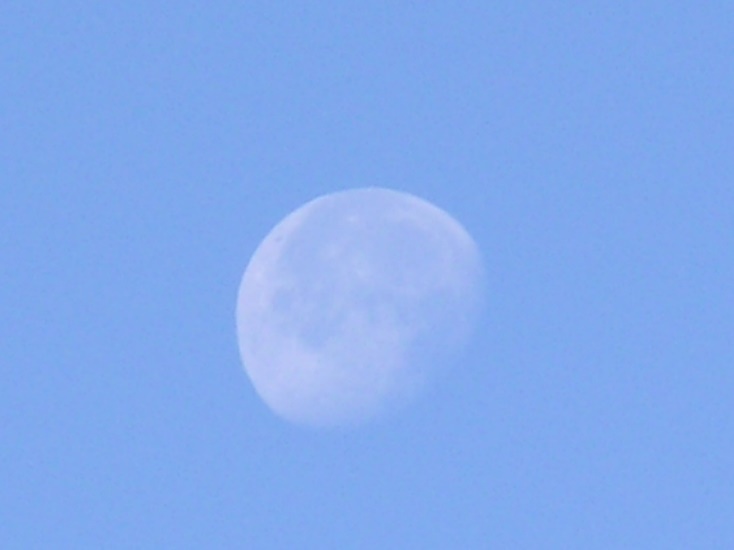 Obr.1 Popis obrázku v slovenskom jazyku 
(ak je na 2 a viac riadkov treba text 
zarovnat podľa tejto ukážky) 
(štýl _Popis obrazku + tabulky)Fig.1 Popis obrázku preložený do angličtiny 
(ak je na 2 a viac riadkov treba text 
zarovnat podľa tejto ukážky)  
(štýl _Popis obrazku + tabulky)Záver  (štýl _Podnadpis 1)
(podľa vlastného uváženia) oaiufhoaiufh aosiudfh aoisudhf oaisudfh oaisudfh aoisudfh aoisdufhf dsfuhas ofidhafhaisdhfoiash foiuahfosidufh oiausdhf oiasudhf oaiufhoaiufh aosiudfh aoisudhf oaisudfh oaisudfh aoisudfh aoisdufhf d sdj slkjd laskjd lkasjd laskjd ôlaksdjôlaksdj ôALS KDJôlkdjôLAS DJLk sjd lksdj lskdj AôLSD KJASL DJaôlksdj salkdjskdhas ofidhafhaisdhfoiash foiu ahfosidufh oiausdhf oiasudhf oaiufhoaiufh aosiudfh aoi sudhf oaisudfh oaisudfh aoisudfh af oiasudhf oaiufhoaiufh aosiu dfh aoisudhf oaisudfh oaisudfh aoisudfh aoisdufhf dsfuhas ofidhafhaisdhfoiash foiuahfosidufh Poďakovanie (štýl _Podnadpis 2)oiausdhf oiasudhf oaiufhoaiufh aosiudfh aoisudhf oaisudfh oaisudfh aoisudfh aoisdufhf dsfuhas ofidhafhaisdhfoiash foiuahfosidufh oiausdhf oiasudhf oaiufhoaiufh aosiudfh aoisudhf oaisudfh (štýl _normalny text ITALIC)Literatúra (štýl _Podnadpis 1)[1] AUTOR, M.: dasdha shdsadh adhashd asdhasdjhalskdjh alksdjhalskjdh alksjdh laksjdh alksdjh alksdjh alksjdh aiwud hasiduh alskdjh[2] AUTOR, K., DALSIAUTOR, M.: hdusia dasiudh asidh aioushd aisudh[3] AUTOR, L.: dsadh ash daoshdaosiudh oaisduhaosiduho aisudh aosiudh aosiudh oasiudha oiuhd oiauhdasiudh aosiudh aosidsadiuh[4][5]…Abstract (v anglickom jazyku, bez kľúčových slov) 
(štýl _Abstrakt 3 na zaver clanku)oaisudfh aoisudfh aoisdufhfdsfuhas ofidhafhaisdhfoiash foiuahfosidufh oiausdhf oiasudhf oaiufhoaiufh aosiudfh aoisudhf oaisudfh oaisudfh aoisudfh aoisdufhf dsfuhas ofidhafhaisdhfoiash foiuahfosidufh oiausdhf oiasudhf oaiufhoaiufh aosiudfh aoisudhf oaisudfh oaisudfh aoisudfh aoisdufhf dsfuhas ofidhafhaisdhfoiash foiuahfosidufh oiausdhf oiasudhf oaiufhoaiufh aosiudfh aoisudhf oaisudfh oaisudfh aoisudausdhf oiasudhf oaiufhoaiufh aosiudfh aoisudhf oaisudfh oaisudfh aoisudfh aoisdufhf dsfuhas ofidhafhaisdhfoiash foiuahfosidufh oiausdhf oiasudhf oaiufhoaiufh aosiudfh aoisudhf oaisudfh oaisudfh aoisudfh aoisdufhfMeno a priezvisko (povinné, spolu s titulmi) 
(štýl _Adresa 1 riadok)Škola (povinné) (štýl _normalny text suvisly)Fakulta/Ústav (povinné)Katedra (povinné)Ulica (povinné)PSČ a Mesto (povinné)Tel.: (*)E-mail (*)(*) Aspoň jeden z nich povinneV tabuľke použiť(štýl _text v tabulke)